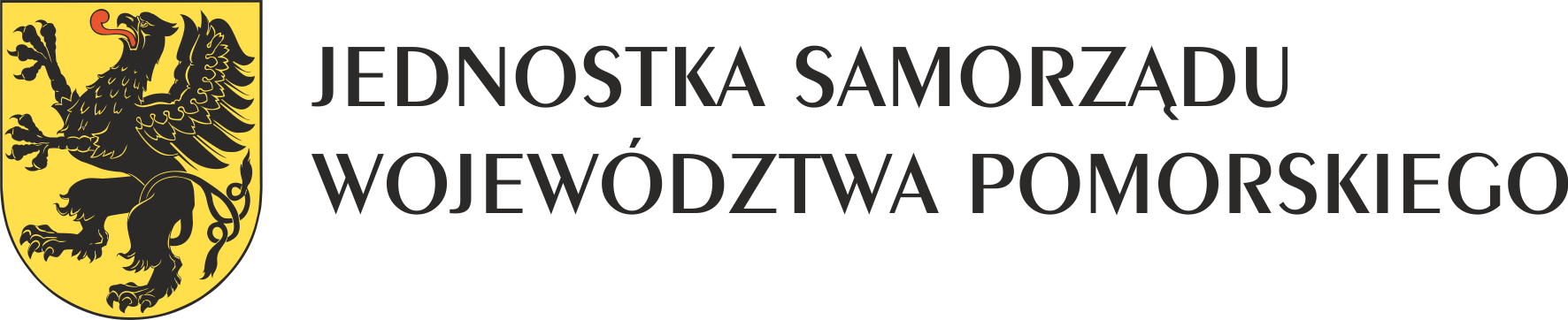 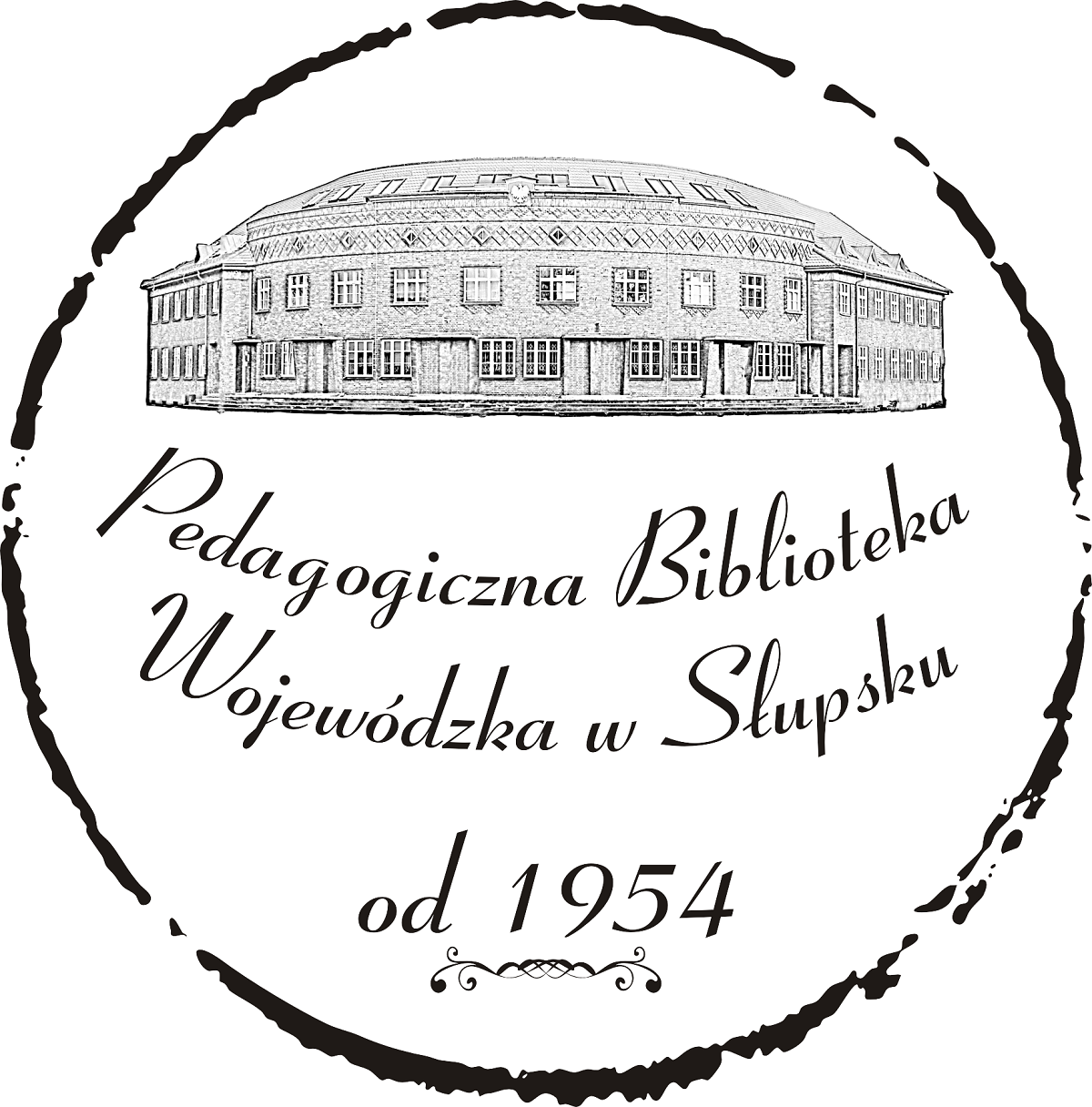 Regulamin Międzyprzedszkolnego Konkursu Plastycznego„Mój wymarzony prezent od Świętego Mikołaja”Organizator:	Pedagogiczna Biblioteka Wojewódzka w Słupsku		ul. Jaracza 18 a, 76-200 SłupskCele :wsparcie nauczycieli wychowania przedszkolnego w działaniach rozwijających kreatywność dziecięcą, rozwijanie i promowanie dziecięcej twórczości plastycznej,kształtowanie u młodszych dzieci rozwoju ekspresji plastycznej,integracja środowisk przedszkolnych.Regulamin:Konkurs przeznaczony jest dla dzieci w wieku przedszkolnym (3-6 lat) uczęszczających do przedszkoli oraz oddziałów przedszkolnych klas ”0” ze Słupska, powiatu słupskiego, bytowskiego, człuchowskiego i lęborskiego.Praca plastyczna w formacie dowolnym, technika dowolna.Z jednej placówki można przesłać maksymalnie po cztery prace konkursowe w grupach wiekowych: 3-4 latki, 5-6 latki.Jedno dziecko może być autorem tylko jednej pracy.Zdjęcie pracy należy przesłać na adres mailowy Pedagogicznej Biblioteki Wojewódzkiej 
w Słupsku informacja.pbw.slupsk@gmail.com do dnia 27.11.2020 r. (w treści maila proszę podać imię i nazwisko dziecka, wiek dziecka, dane placówki, dane nauczyciela oraz telefon kontaktowy nauczyciela) / jedna praca – jeden mail. Ogłoszenie wyników konkursu nastąpi w dniu 03.12.2020 r. Informacja zostanie umieszczona na stronie internetowej organizatora i facebooku, natomiast opiekunowie laureatów konkursu zostaną powiadomieni telefonicznie lub mailowo.Organizator nagrodzi autorów trzech najlepszych prac w dwóch grupach wiekowych.Organizator konkursu zastrzega sobie prawo do opublikowania imion, nazwisk i nazwy placówki, do której uczęszcza laureat konkursu oraz umieszczanie tych informacji na www.pbw.slupsk.pl i www.facebook.com/pedagogicznaslupsk/Przesłanie zdjęcia pracy plastycznej oznacza, że rodzic/opiekun prawny uczestnika konkursu: zaakceptował wszystkie warunki określone w regulaminie konkursu; zgodził się na przetwarzanie danych osobowych w celach organizacji i przeprowadzenia konkursu oraz udostępnienie informacji o wynikach konkursu i o przyznaniu nagród na stronie internetowej i w mediach społecznościowych Organizatora; posiada wiedzę, że podanie danych jest dobrowolne, jednak konieczne do realizacji celów, w jakim zostały zebraneDodatkowych informacji udziela:Agnieszka Stolarczyk, tel. 59 84 888 30, email: informacja.pbw.slupsk@gmail.comKlauzula informacyjnaZgodnie z art. 13 ust. 1 i ust. 2 rozporządzenie Parlamentu Europejskiego i Rady (UE) 2016/679 z dnia 
27 kwietnia 2016 r. (RODO) informujemy, że:Dane osobowe zbierane od uczestników i zwycięzców Konkursów będą przetwarzane przez Organizatora: Pedagogiczną Bibliotekę Wojewódzką w Słupsku, 76- 200 Słupsk, ul. Jaracza 18a,W celu skontaktowania się z Organizatorem można zadzwonić pod numer tel. 59  842 27 05 lub napisać na adres e-mail: sekretariat@pbw.slupsk.pl; dane kontaktowe inspektora ochrony danych: iodo@pbw.slupsk.pl Dane osobowe uczestników i zwycięzców Konkursów będą przetwarzane w celu:organizacji, przeprowadzenia Konkursu, informowania o Konkursie oraz jego promowania i promocji 
na podstawie art. 6 ust. 1 lit. a) RODO tj. tj. zgodnie z udzieloną zgodą,publikacji informacji o laureatach Konkursu oraz ich prac na stronach internetowych oraz profilach 
w mediach społecznościowych prowadzonych przez PBW w Słupsku - www.pbw.slupsk.pl 
i materiałach informacyjnychPodanie danych osobowych ma charakter dobrowolny, ale jest niezbędne do udziału w KonkursieDane nie będą udostępniane podmiotom zewnętrznym z wyjątkiem przypadków przewidzianych przepisami prawaDane przechowywane będą przez miesiąc od dnia zakończenia konkursuOsoby, których dane osobowe przetwarza Organizator, mają prawo do dostępu do swoich danych oraz ich sprostowania, usunięcia lub ograniczenia przetwarzania lub prawo wniesienia sprzeciwu wobec przetwarzania, a także prawo wniesienia skargi do Prezesa Urzędu Ochrony Danych Osobowych W przypadku, gdy dane osobowe są przetwarzane na podstawie zgody, zgodę można cofnąć w dowolnym momencie. Wycofanie zgody nie wpływa na zgodność z prawem przetwarzania, którego dokonano na podstawie zgody przed jej wycofaniemDane nie będą przetwarzane w sposób zautomatyzowany i nie będą poddawane profilowaniu